
Consulate General of India
Mandalay, Myanmar
***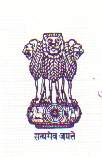 Subject:  VAJRA Faculty Scheme:  Participation of Overseas Faculty/ Scientists including Non-Resident Indians	The Department of Science and Technology (DST) through the Science and Engineering Research Board (SERB) has launched a scheme title VAJRA (Visiting Advanced Joint Research) Faculty to tap the expertise of Overseas Faculty/ Scientists including Non-Resident Indians (NRIs).  Hon’ble Prime Minister announced the Scheme during the 15th Edition of Pravasi Bharatiya Diwas (PBD) held on January 8, 2017 in Bangalore.  The Scheme offers adjunct/ visiting faculty positions to overseas scientist/ faculty/ R & D professional including NRIs to Institutions in India.  The Scheme is expected to undertake collaborative research in frontier areas of S & T including the interdisciplinary areas of national priorites such as energy, water, environment, health, security, nutrition, waste processing, advanced materials, high performance computing, cyber-physical systems, smart machines and manufacturing, etc. and stimulate the latent potential of our academic and research sector.2.	Applications for the Scheme are open for submission from 1st July 2017 onwards through www.serbonline.in.  Hon’ble Minister (Science & Technology and Earth Sciences) has recently launched the web portal for VAJRA.  The Scheme details are available at www.vajra-india.in.  A copy of the brochure can be downloaded from this site.18th July 2017